Event Information – The Great Glen Stuart Geographical GallopCOVID-19 ComplianceTo comply with government regulations there are changes to the way orienteering in Tasmania takes place: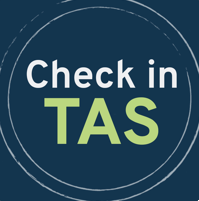 From May 1 everyone (participants, organisers and spectators) must use the Check in TAS app. (Please download the app before arriving at the event)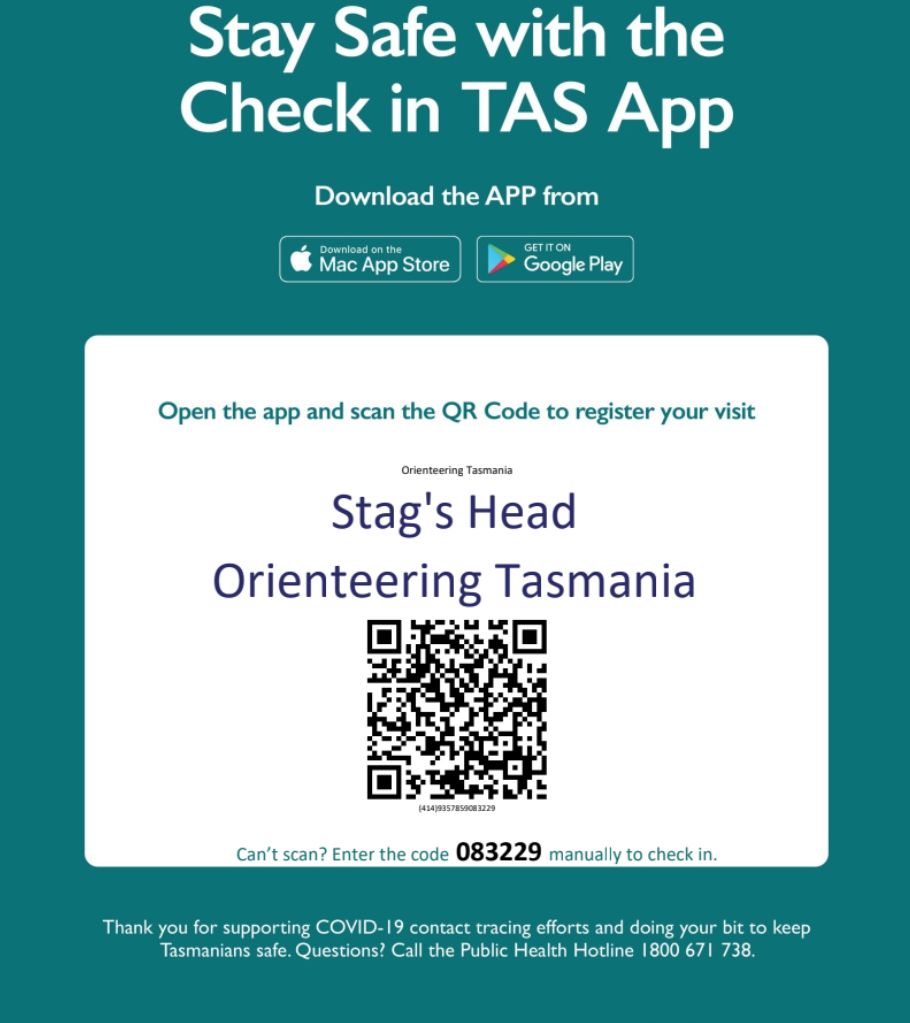 At the event scan the QR code which will be prominently displayedIf there is no mobile coverage or you do not have a smart phone you must fill out the paper formIt is greatly preferred that you enter using the online entry system Eventor several days prior to the event.There will be limited entry or payment on the day. Before you come, read the COVIDSAFE Participant checklist.Bring your own water – no water will be available on the course or at the assembly area.Social distancing and a range of hygiene measures will be enforced.If you have COVID-19 symptoms or have been in recent contact with a COVID-19 case please stay home.About This EventThe Great Glen Stuart Geographical Gallop.  Get set for a gorgeous morning at Glen Stuart with starts between 10am and 11:30am (course will close at 12:30pm).  There are 4 glorious navigational courses to choose from: Beginner, Moderate, Short Hard and Long Hard. Get outside on your own or grab your family and your mates and gleefully gambol or gracefully gallop around the glens, gullies and gorse of Glen Stuart.  It will be all "G". Please note:  Gates must be left as you find them and please leave the sheep/spectators alone.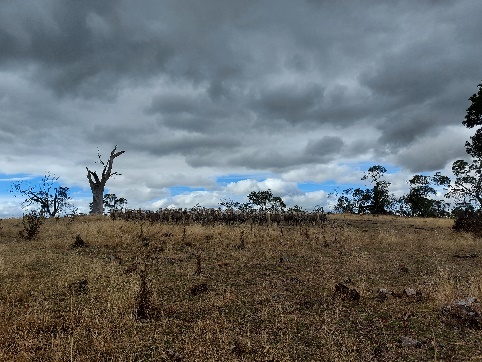 Where is the Start?Grandiose Glen Stuart.  From Evandale go SE on the C416 (Nile Road) towards Nile for ~8km. Turn left (NE) onto the C419 (Bryants Lane) towards Deddington (opposite the turn-off to Clarendon House). Follow this road for ~7km and watch for orienteering signs onto the Glen Stuart property.  Parking will be in the paddock beside Bryants Lane.  Please leave all gates as you find them.When Can I Start?You can start anytime between 10am and 11:30am.  Starting as early as possible gives you more time to complete the course.When do I Have to Finish?You need to finish before the course is closed at 12:30pm.   If you cannot complete your course in time you will need to abandon it and head back to the assembly area to arrive by course closure time.Whether or not you have completed your course, you must download at the computer, so that we know you have returned safely, and don’t organise a search party for you. Also be aware that as soon as the course is closed, the organisers start bringing in controls.Which Map is Being Used?Map: Glen Stuart Scale: 1:10000Contour Interval: 5mWhat are the Courses?Short, Medium and Long distance courses are available. The short course (4) is suitable for newcomers.All Tasmanian Orienteering clubs use the SportIdent (SI) electronic timing system so an SI-stick or a P card is required at all events. Due to COVID-19 we are no longer offering SI-stick hire.P-cards are suitable for all local events, but for bush events it is preferable to have an SI-stick – they are faster to use and register more controls.You can buy a P-card for $20 when you enter online.  When entering an event by Eventor choose ‘Purchase of P card’ from the drop-down menu in ‘Available Services’ and click the green Add button to make the purchase. For your first event we will lend you an SI-stick for free.If you would like to buy an SI-stick (from $60), some clubs may have them for sale (ask at an event) or see aussieogear.com  How do I Enter?Enter online by midnight on Wednesday 12th of May. Limited entry on the day is available at local events for an extra charge.Enter using Eventor – the online orienteering entry system.If you need help to enter, follow the How to Enter guide.There will be limited entry on the day for an extra charge of $2 (adults) and $1 (junior). It cannot be guaranteed that a map for your preferred course will be available. Payment at the event is by card only.To enter online you need to be registered as a casual or full member of Orienteering Tasmania. Casual membership is free.Complete newcomers may enter on the day at a local event (first event free)Information for NewcomersNewcomers are welcome at all events. Wear comfortable clothing and foot wear suitable for walking or running; bring warm clothes and wet weather gear in case the weather is inclement. Long pants are a good idea if you plan on doing a course that takes you off tracks and through the bush.Your first orienteering event will be free of charge (including loan of SI-stick) and  you do not need to pre-enter. When you arrive at the event come to the registration desk and let the organisers know you are new; an experienced member will help you through the registration, start and event procedure.How Much Does it Cost to Enter?If it’s your first local event, it’s free (including free loan of SI-Stick)!Limited entry on the day will be available for an extra charge of $2 per adult and $1 per child.Adult is 21 years and over at 31 December of the current year
Youth is under 21 years at 31 December of the current year
Concession is Pensioner Concession Card Holders or a full-time student 
Family is 2 adults and any number of  juniors who are part of a family (enter all in one session to get the discount)Children 10 years and under completing a course as a member of a group in the company of adults or older children, participate free of charge  - only one adult in the group needs to register, unless you want more than one map for the group .A child completing a course as an individual with a parent shadowing (following) them only pays the relevant child entry fee. That is, the parent shadowing does so free of any charge. Only the child needs to register. Refund policy for withdrawals: 100% refund for COVID-related absence; 100% refund if you withdraw before entry closing date (email the event organiser and the OT treasurer); 75% refund any other reason (email the OT treasurer within 24 hrs of the start of the event)Contact InformationTo contact the organiser for this event, email EGBest@lcgs.tas.edu.auFor Northern Tasmanian orienteering information, email evoc@tasorienteering.asn.auOT Treasurer: treasurer@tasorienteering.asn.auCourse Planners and Course ControllersCourse Planner: Euan BestCourse Controller: Sussan BestWhere can I find results?Results from an event are presented in four different places on our website in slightly different ways.Live Results are available as competitors download during some events. Go to Results/Live Results and choose the club that organised the event.Eventor shows the official results for each course or class and will be available the evening after the event. Go to Results/Recent Results and click on results for that event.WinSplits shows the time people have taken for each leg and will be available as soon as the results are available in Eventor. Go to Results/Recent Results and click on “Split Times” at the top of each class/course.Livelox shows the routes people have taken on the course (if they have used a GPS and uploaded the data). Go to the Eventor results and then click on Livelox either in the top bar or for each class/course.What Else do I Need to Know?As Orienteering Tasmania events are often conducted on private property we have a blanket policy of not permitting dogs at our events. Please leave your dog at home if going orienteering. As well, please leave gates closed or open as you find them.LocationEvent DateRegionTypeGlen Stuart Deddington16th May 2021Northern  Sunday LocalCourseNavigationDistance (Approx)1(Long) Hard5.5km2(Short) Hard4.1 km3Moderate3.3km4Easy/Beginner2.7kmFEESMembersMembersMembersNon-members(First time orienteering? First event is free)Non-members(First time orienteering? First event is free)Non-members(First time orienteering? First event is free)FEESAdultYouth or
ConcessionFamilyAdultYouth or
ConcessionFamilyLocal event$8$4$20$12$6$30